Общероссийская общественная организацияАссоциация медицинских сестер РоссииРегиональная общественная организация медицинских сестер города МосквыНаучно-практическая конференция «Современные аспекты работы медицинских сестер-анестезистов» ПРОГРАММАДата проведения: 25 апреля 2020 годаМесто проведения: г. Москва, Волгоградский проспект, 168, стр.1, Государственное бюджетное учреждение здравоохранения города Москвы "Госпиталь для ветеранов войн № 2 Департамента здравоохранения города Москвы".09:00-10:00Регистрация.Регистрация.Регистрация.10:00-10:10Вступительное словоКалинина И. Г. - Президент РООМС, главная медицинская сестра ГБУЗ «ДЦ № 3ДЗМ»Вступительное словоКалинина И. Г. - Президент РООМС, главная медицинская сестра ГБУЗ «ДЦ № 3ДЗМ»Вступительное словоКалинина И. Г. - Президент РООМС, главная медицинская сестра ГБУЗ «ДЦ № 3ДЗМ»10:10-10:20Доклад «Результаты анкетирования медицинских сестер - анестезистов «Реанимационная медицинская сестра – это медицинская сестра - анестезист или медицинская сестра палатная?»»Лектор - Баранова Елена Александровна – старшая медицинская сестра организационно – методического кабинета ГБУЗ «ГВВ № 2 ДЗМ», председатель специализированной сестринской секции «Анестезиология и реаниматология «РООМС, заместитель председателя специализированной сестринской секции «Анестезиология и реаниматология РАМС. Опыт участия в качестве докладчика в региональных, Всероссийских конференциях с международным участием, 6 публикаций в профессиональных журналах, опыт педагогической деятельности 4 года. Стаж работы в ОАР – 26 лет, общий медицинский стаж 29 лет.В докладе будут подведены результаты анкетирования медицинских сестер, работающих в отделениях реанимации и интенсивной терапии. Анкетирование направлено на выявление проблем сертификации специалистов среднего звена, работающих в данных отделениях: согласно приказа Минздрава РФ от 15.11.2012 г. в отделениях реанимации и блоках интенсивной терапии должны работать медицинские сестры - анестезисты, однако в некоторых отделениях до сих пор работают медицинские сестры палатные, от которых работодатель требует наличие 2-х сертификатов («Сестринское дело» и «Анестезиология и реаниматология»). К выходу профессиональных стандартов для специалистов со средним медицинским образованием по специальностям «Сестринское дело» и «Анестезиология и реаниматология» должности по штатному расписанию должны быть приведены к какому-то единому знаменателю.Доклад «Результаты анкетирования медицинских сестер - анестезистов «Реанимационная медицинская сестра – это медицинская сестра - анестезист или медицинская сестра палатная?»»Лектор - Баранова Елена Александровна – старшая медицинская сестра организационно – методического кабинета ГБУЗ «ГВВ № 2 ДЗМ», председатель специализированной сестринской секции «Анестезиология и реаниматология «РООМС, заместитель председателя специализированной сестринской секции «Анестезиология и реаниматология РАМС. Опыт участия в качестве докладчика в региональных, Всероссийских конференциях с международным участием, 6 публикаций в профессиональных журналах, опыт педагогической деятельности 4 года. Стаж работы в ОАР – 26 лет, общий медицинский стаж 29 лет.В докладе будут подведены результаты анкетирования медицинских сестер, работающих в отделениях реанимации и интенсивной терапии. Анкетирование направлено на выявление проблем сертификации специалистов среднего звена, работающих в данных отделениях: согласно приказа Минздрава РФ от 15.11.2012 г. в отделениях реанимации и блоках интенсивной терапии должны работать медицинские сестры - анестезисты, однако в некоторых отделениях до сих пор работают медицинские сестры палатные, от которых работодатель требует наличие 2-х сертификатов («Сестринское дело» и «Анестезиология и реаниматология»). К выходу профессиональных стандартов для специалистов со средним медицинским образованием по специальностям «Сестринское дело» и «Анестезиология и реаниматология» должности по штатному расписанию должны быть приведены к какому-то единому знаменателю.Доклад «Результаты анкетирования медицинских сестер - анестезистов «Реанимационная медицинская сестра – это медицинская сестра - анестезист или медицинская сестра палатная?»»Лектор - Баранова Елена Александровна – старшая медицинская сестра организационно – методического кабинета ГБУЗ «ГВВ № 2 ДЗМ», председатель специализированной сестринской секции «Анестезиология и реаниматология «РООМС, заместитель председателя специализированной сестринской секции «Анестезиология и реаниматология РАМС. Опыт участия в качестве докладчика в региональных, Всероссийских конференциях с международным участием, 6 публикаций в профессиональных журналах, опыт педагогической деятельности 4 года. Стаж работы в ОАР – 26 лет, общий медицинский стаж 29 лет.В докладе будут подведены результаты анкетирования медицинских сестер, работающих в отделениях реанимации и интенсивной терапии. Анкетирование направлено на выявление проблем сертификации специалистов среднего звена, работающих в данных отделениях: согласно приказа Минздрава РФ от 15.11.2012 г. в отделениях реанимации и блоках интенсивной терапии должны работать медицинские сестры - анестезисты, однако в некоторых отделениях до сих пор работают медицинские сестры палатные, от которых работодатель требует наличие 2-х сертификатов («Сестринское дело» и «Анестезиология и реаниматология»). К выходу профессиональных стандартов для специалистов со средним медицинским образованием по специальностям «Сестринское дело» и «Анестезиология и реаниматология» должности по штатному расписанию должны быть приведены к какому-то единому знаменателю.10:20-10:35Доклад «Производственные рекомендации об ограничении использования информационно-коммуникационных устройств в условиях среды с высоким риском возникновения электромагнитной интерференции».Лектор - Ибрагимов Марат Рифатович – медицинский брат – анестезист высшей категории, отделение анестезиологии – реанимации ГБУЗ «ГКБ № 52 ДЗМ».  Победитель конкурса профессионального мастерства в номинации «Лучшая медицинская сестра отделения анестезиологии – реанимации» ГБУЗ «ГКБ №52 ДЗМ» в 2017году. Имеет опыт выступлений на конференциях городского уровня. Медицинский стаж 21 год.Лектор - Чугунова Ирина Ивановна – медицинская сестра – анестезист, отделение анестезиологии – реанимации ГБУЗ «ГКБ № 52 ДЗМ». Победитель конкурса «Лучший молодой специалист 2018года» в номинации «Многогранность». Имеет опыт выступлений на конференциях городского уровня. Стаж 2,5 года.В докладе рассмотрены: мобильная связь – тактико – технические характеристики, понятие электромагнитного поля, принципы работы и взаимодействия. Проведен обзор медицинской техники, систем защиты от электромагнитного воздействия. Представлены: статистика отказов медицинской техники, основные нарушения в работе мобильной техники и гаджетов в зоне работы медицинской аппаратуры, способы и варианты решения технических проблем.Доклад «Производственные рекомендации об ограничении использования информационно-коммуникационных устройств в условиях среды с высоким риском возникновения электромагнитной интерференции».Лектор - Ибрагимов Марат Рифатович – медицинский брат – анестезист высшей категории, отделение анестезиологии – реанимации ГБУЗ «ГКБ № 52 ДЗМ».  Победитель конкурса профессионального мастерства в номинации «Лучшая медицинская сестра отделения анестезиологии – реанимации» ГБУЗ «ГКБ №52 ДЗМ» в 2017году. Имеет опыт выступлений на конференциях городского уровня. Медицинский стаж 21 год.Лектор - Чугунова Ирина Ивановна – медицинская сестра – анестезист, отделение анестезиологии – реанимации ГБУЗ «ГКБ № 52 ДЗМ». Победитель конкурса «Лучший молодой специалист 2018года» в номинации «Многогранность». Имеет опыт выступлений на конференциях городского уровня. Стаж 2,5 года.В докладе рассмотрены: мобильная связь – тактико – технические характеристики, понятие электромагнитного поля, принципы работы и взаимодействия. Проведен обзор медицинской техники, систем защиты от электромагнитного воздействия. Представлены: статистика отказов медицинской техники, основные нарушения в работе мобильной техники и гаджетов в зоне работы медицинской аппаратуры, способы и варианты решения технических проблем.Доклад «Производственные рекомендации об ограничении использования информационно-коммуникационных устройств в условиях среды с высоким риском возникновения электромагнитной интерференции».Лектор - Ибрагимов Марат Рифатович – медицинский брат – анестезист высшей категории, отделение анестезиологии – реанимации ГБУЗ «ГКБ № 52 ДЗМ».  Победитель конкурса профессионального мастерства в номинации «Лучшая медицинская сестра отделения анестезиологии – реанимации» ГБУЗ «ГКБ №52 ДЗМ» в 2017году. Имеет опыт выступлений на конференциях городского уровня. Медицинский стаж 21 год.Лектор - Чугунова Ирина Ивановна – медицинская сестра – анестезист, отделение анестезиологии – реанимации ГБУЗ «ГКБ № 52 ДЗМ». Победитель конкурса «Лучший молодой специалист 2018года» в номинации «Многогранность». Имеет опыт выступлений на конференциях городского уровня. Стаж 2,5 года.В докладе рассмотрены: мобильная связь – тактико – технические характеристики, понятие электромагнитного поля, принципы работы и взаимодействия. Проведен обзор медицинской техники, систем защиты от электромагнитного воздействия. Представлены: статистика отказов медицинской техники, основные нарушения в работе мобильной техники и гаджетов в зоне работы медицинской аппаратуры, способы и варианты решения технических проблем.10:35-10:50Доклад «Анафилаксия и анафилактический шок во время проведения анестезиологического пособия».Лектор - Токарева Надежда Анатольевна - медицинская сестра – анестезист высшей категории, отделение анестезиологии – реанимации ГБУЗ «ГКБ № 52 ДЗМ». Медицинский стаж 19 лет. Победитель конкурса профессионального мастерства в номинации «Лучшая медицинская сестра отделения анестезиологии – реанимации» ГБУЗ «ГКБ №52 ДЗМ» в 2018году. Имеет опыт выступлений на конференциях городского уровня. В докладе рассмотрен один из видов патологического состояния, угрожающего здоровью и жизни пациента, требующего незамедлительного принятия мер, которое может развиться во время проведения анестезии. Возможности его профилактики данного состояния. Эта проблема рассмотрена именно «глазами» медицинской сестры.Доклад «Анафилаксия и анафилактический шок во время проведения анестезиологического пособия».Лектор - Токарева Надежда Анатольевна - медицинская сестра – анестезист высшей категории, отделение анестезиологии – реанимации ГБУЗ «ГКБ № 52 ДЗМ». Медицинский стаж 19 лет. Победитель конкурса профессионального мастерства в номинации «Лучшая медицинская сестра отделения анестезиологии – реанимации» ГБУЗ «ГКБ №52 ДЗМ» в 2018году. Имеет опыт выступлений на конференциях городского уровня. В докладе рассмотрен один из видов патологического состояния, угрожающего здоровью и жизни пациента, требующего незамедлительного принятия мер, которое может развиться во время проведения анестезии. Возможности его профилактики данного состояния. Эта проблема рассмотрена именно «глазами» медицинской сестры.Доклад «Анафилаксия и анафилактический шок во время проведения анестезиологического пособия».Лектор - Токарева Надежда Анатольевна - медицинская сестра – анестезист высшей категории, отделение анестезиологии – реанимации ГБУЗ «ГКБ № 52 ДЗМ». Медицинский стаж 19 лет. Победитель конкурса профессионального мастерства в номинации «Лучшая медицинская сестра отделения анестезиологии – реанимации» ГБУЗ «ГКБ №52 ДЗМ» в 2018году. Имеет опыт выступлений на конференциях городского уровня. В докладе рассмотрен один из видов патологического состояния, угрожающего здоровью и жизни пациента, требующего незамедлительного принятия мер, которое может развиться во время проведения анестезии. Возможности его профилактики данного состояния. Эта проблема рассмотрена именно «глазами» медицинской сестры.10:50-11.00ДискуссияДискуссияДискуссия11:00-11:15Доклад «Взгляд молодого специалиста на адаптационный период в отделении анестезиологии – реанимации в ГБУЗ «ГКБ № 52 ДЗМ».   Лектор - Серопян Зоя – медицинская сестра – анестезист, отделение анестезиологии – реанимации ГБУЗ «ГКБ № 52 ДЗМ». Перспективный  молодой специалист. Стаж работы 1,5 года.Лектор - Хайбатова Милана Гусеевна – медицинская сестра – анестезист, отделение анестезиологии – реанимации ГБУЗ «ГКБ № 52 ДЗМ». Перспективный молодой специалист. Стаж работы 1,5 года.В докладе полностью раскрыта тема адаптации молодых специалистов через наставничество, представлены критерии эффективного наставничества в ГБУЗ «ГКБ № 52 ДЗМ», разработанная наставниками больницы и анализ опроса молодых специалистов в период адаптации. Сделаны выводы о необходимости и важности наставничества в период адаптации. Целью является анализ адаптации, с позиции именно молодых специалистов.Доклад «Взгляд молодого специалиста на адаптационный период в отделении анестезиологии – реанимации в ГБУЗ «ГКБ № 52 ДЗМ».   Лектор - Серопян Зоя – медицинская сестра – анестезист, отделение анестезиологии – реанимации ГБУЗ «ГКБ № 52 ДЗМ». Перспективный  молодой специалист. Стаж работы 1,5 года.Лектор - Хайбатова Милана Гусеевна – медицинская сестра – анестезист, отделение анестезиологии – реанимации ГБУЗ «ГКБ № 52 ДЗМ». Перспективный молодой специалист. Стаж работы 1,5 года.В докладе полностью раскрыта тема адаптации молодых специалистов через наставничество, представлены критерии эффективного наставничества в ГБУЗ «ГКБ № 52 ДЗМ», разработанная наставниками больницы и анализ опроса молодых специалистов в период адаптации. Сделаны выводы о необходимости и важности наставничества в период адаптации. Целью является анализ адаптации, с позиции именно молодых специалистов.Доклад «Взгляд молодого специалиста на адаптационный период в отделении анестезиологии – реанимации в ГБУЗ «ГКБ № 52 ДЗМ».   Лектор - Серопян Зоя – медицинская сестра – анестезист, отделение анестезиологии – реанимации ГБУЗ «ГКБ № 52 ДЗМ». Перспективный  молодой специалист. Стаж работы 1,5 года.Лектор - Хайбатова Милана Гусеевна – медицинская сестра – анестезист, отделение анестезиологии – реанимации ГБУЗ «ГКБ № 52 ДЗМ». Перспективный молодой специалист. Стаж работы 1,5 года.В докладе полностью раскрыта тема адаптации молодых специалистов через наставничество, представлены критерии эффективного наставничества в ГБУЗ «ГКБ № 52 ДЗМ», разработанная наставниками больницы и анализ опроса молодых специалистов в период адаптации. Сделаны выводы о необходимости и важности наставничества в период адаптации. Целью является анализ адаптации, с позиции именно молодых специалистов.11:15-11:30Доклад «Реабилитация больных с инсультом в условиях реанимации в ГБУЗ «ГКБ им. В.П. Демихова ДЗМ».Лектор - Маркиданова Ирина Витальевна – старшая медицинская сестра ОРИТ для пациентов с ОНМК, ГБУЗ «ГКБ им. В.П. Демихова ДЗМ». Высшая категория, имеет опыт выступлений на конференциях регионального уровня. Стаж 21 год.В данном докладе представлен подробный обзор реабилитационных мероприятий в условиях реанимации для пациентов с инсультом. Тема актуальная, так как инсульт продолжает оставаться медико-социальной проблемой. Задача данных мероприятий – восстановление жизненных функций человека с помощью физических, психических и медикаментозных методов. Реабилитационные мероприятия проводятся силами МДБ, в которой важную роль играет медицинская сестра. В докладе представлены также реабилитационные мероприятия: профилактика пневмонии и аспирации, лечение положением, питание пациента, ранняя вертикализация, дыхательная гимнастика, ЛФК. Доклад «Реабилитация больных с инсультом в условиях реанимации в ГБУЗ «ГКБ им. В.П. Демихова ДЗМ».Лектор - Маркиданова Ирина Витальевна – старшая медицинская сестра ОРИТ для пациентов с ОНМК, ГБУЗ «ГКБ им. В.П. Демихова ДЗМ». Высшая категория, имеет опыт выступлений на конференциях регионального уровня. Стаж 21 год.В данном докладе представлен подробный обзор реабилитационных мероприятий в условиях реанимации для пациентов с инсультом. Тема актуальная, так как инсульт продолжает оставаться медико-социальной проблемой. Задача данных мероприятий – восстановление жизненных функций человека с помощью физических, психических и медикаментозных методов. Реабилитационные мероприятия проводятся силами МДБ, в которой важную роль играет медицинская сестра. В докладе представлены также реабилитационные мероприятия: профилактика пневмонии и аспирации, лечение положением, питание пациента, ранняя вертикализация, дыхательная гимнастика, ЛФК. Доклад «Реабилитация больных с инсультом в условиях реанимации в ГБУЗ «ГКБ им. В.П. Демихова ДЗМ».Лектор - Маркиданова Ирина Витальевна – старшая медицинская сестра ОРИТ для пациентов с ОНМК, ГБУЗ «ГКБ им. В.П. Демихова ДЗМ». Высшая категория, имеет опыт выступлений на конференциях регионального уровня. Стаж 21 год.В данном докладе представлен подробный обзор реабилитационных мероприятий в условиях реанимации для пациентов с инсультом. Тема актуальная, так как инсульт продолжает оставаться медико-социальной проблемой. Задача данных мероприятий – восстановление жизненных функций человека с помощью физических, психических и медикаментозных методов. Реабилитационные мероприятия проводятся силами МДБ, в которой важную роль играет медицинская сестра. В докладе представлены также реабилитационные мероприятия: профилактика пневмонии и аспирации, лечение положением, питание пациента, ранняя вертикализация, дыхательная гимнастика, ЛФК. 11:30-11:45Доклад «Надлежащая медицинская практика. Инфологическая модель. Профилактика пролежней».Лектор - Никифорова Нина Васильевна  –  медсестра-анестезист отделения анестезиологии-реанимации БУЗ УР «ГКБ №7 МЗ УР», высшая квалификационная категория по специальности «Анестезиология и реаниматология». Высшее сестринское образование по специальности «Менеджер сестринского дела». Педагогический стаж 3 года. Опыт участия в региональных и Всероссийских конференциях. 2 место во Всероссийском конкурсе «Лучшая медицинская сестра 2018 года». Медицинский стаж 27 лет.В докладе рассматривается национальный стандарт РФ ГОСТ Р 56819-2015.  Практическое  применения данного стандарта медицинскими сестрами. На что, в первую очередь следует обратить внимание в процессе работы и ухода за пациентом медицинской сестре-анестезисту. Алгоритмы профилактики пролежней. Важная роль медицинской сестры в повышении качества жизни больных, имеющих риск развития пролежней.  Доклад «Надлежащая медицинская практика. Инфологическая модель. Профилактика пролежней».Лектор - Никифорова Нина Васильевна  –  медсестра-анестезист отделения анестезиологии-реанимации БУЗ УР «ГКБ №7 МЗ УР», высшая квалификационная категория по специальности «Анестезиология и реаниматология». Высшее сестринское образование по специальности «Менеджер сестринского дела». Педагогический стаж 3 года. Опыт участия в региональных и Всероссийских конференциях. 2 место во Всероссийском конкурсе «Лучшая медицинская сестра 2018 года». Медицинский стаж 27 лет.В докладе рассматривается национальный стандарт РФ ГОСТ Р 56819-2015.  Практическое  применения данного стандарта медицинскими сестрами. На что, в первую очередь следует обратить внимание в процессе работы и ухода за пациентом медицинской сестре-анестезисту. Алгоритмы профилактики пролежней. Важная роль медицинской сестры в повышении качества жизни больных, имеющих риск развития пролежней.  Доклад «Надлежащая медицинская практика. Инфологическая модель. Профилактика пролежней».Лектор - Никифорова Нина Васильевна  –  медсестра-анестезист отделения анестезиологии-реанимации БУЗ УР «ГКБ №7 МЗ УР», высшая квалификационная категория по специальности «Анестезиология и реаниматология». Высшее сестринское образование по специальности «Менеджер сестринского дела». Педагогический стаж 3 года. Опыт участия в региональных и Всероссийских конференциях. 2 место во Всероссийском конкурсе «Лучшая медицинская сестра 2018 года». Медицинский стаж 27 лет.В докладе рассматривается национальный стандарт РФ ГОСТ Р 56819-2015.  Практическое  применения данного стандарта медицинскими сестрами. На что, в первую очередь следует обратить внимание в процессе работы и ухода за пациентом медицинской сестре-анестезисту. Алгоритмы профилактики пролежней. Важная роль медицинской сестры в повышении качества жизни больных, имеющих риск развития пролежней.  11:45-12:00ДискуссияДискуссияДискуссия12:00-12:15Доклад «Энтеральное питание пациентов в отделении реанимации и интенсивной терапии».Лектор - Сарпаева Алина Сергеевна - медицинская сестра палатная отделения реанимации и интенсивной терапии для больных с ОНМК ГБУЗ «ГКБ № 52 ДЗМ». Подающий надежды молодой специалист. Окончила в 2019 году Тульское медицинское училище. С августа 2019 года работает в отделении реанимации и интенсивной терапии. На данный момент проходит переподготовку по специальности анестезиология – реанимация. Имеет высокий уровень теоретической подготовки. Повышает свой профессиональный уровень (прошла курс «Неотложной доврачебной помощи», «Расширенный курс по электрокардиографии»). Участвует в конференциях. Стаж работы 0,5 года.В докладе рассматриваются следующие вопросы:-почему важно проводить энтеральное питание пациентов в ОРИТ;-корреляция между белково-энергетической недостаточностью и частотой развития послеоперационных осложнений и летальных исходов;-алгоритм выбора метода энтерального питания;-что такое дисфагия и чем она опасна для пациента;-осложнения энтерального питания и их профилактика.Доклад «Энтеральное питание пациентов в отделении реанимации и интенсивной терапии».Лектор - Сарпаева Алина Сергеевна - медицинская сестра палатная отделения реанимации и интенсивной терапии для больных с ОНМК ГБУЗ «ГКБ № 52 ДЗМ». Подающий надежды молодой специалист. Окончила в 2019 году Тульское медицинское училище. С августа 2019 года работает в отделении реанимации и интенсивной терапии. На данный момент проходит переподготовку по специальности анестезиология – реанимация. Имеет высокий уровень теоретической подготовки. Повышает свой профессиональный уровень (прошла курс «Неотложной доврачебной помощи», «Расширенный курс по электрокардиографии»). Участвует в конференциях. Стаж работы 0,5 года.В докладе рассматриваются следующие вопросы:-почему важно проводить энтеральное питание пациентов в ОРИТ;-корреляция между белково-энергетической недостаточностью и частотой развития послеоперационных осложнений и летальных исходов;-алгоритм выбора метода энтерального питания;-что такое дисфагия и чем она опасна для пациента;-осложнения энтерального питания и их профилактика.Доклад «Энтеральное питание пациентов в отделении реанимации и интенсивной терапии».Лектор - Сарпаева Алина Сергеевна - медицинская сестра палатная отделения реанимации и интенсивной терапии для больных с ОНМК ГБУЗ «ГКБ № 52 ДЗМ». Подающий надежды молодой специалист. Окончила в 2019 году Тульское медицинское училище. С августа 2019 года работает в отделении реанимации и интенсивной терапии. На данный момент проходит переподготовку по специальности анестезиология – реанимация. Имеет высокий уровень теоретической подготовки. Повышает свой профессиональный уровень (прошла курс «Неотложной доврачебной помощи», «Расширенный курс по электрокардиографии»). Участвует в конференциях. Стаж работы 0,5 года.В докладе рассматриваются следующие вопросы:-почему важно проводить энтеральное питание пациентов в ОРИТ;-корреляция между белково-энергетической недостаточностью и частотой развития послеоперационных осложнений и летальных исходов;-алгоритм выбора метода энтерального питания;-что такое дисфагия и чем она опасна для пациента;-осложнения энтерального питания и их профилактика.12:15-12:30Доклад «Психологические аспекты пребывания в отделении реанимации».Лектор - Шапошникова Анастасия Александровна - медицинская сестра -анестезист в палате реанимации и интенсивной терапии отделения кардиологии ФГБУ «НМХЦ им. Н.И. Пирогова» Минздрава России. Участвовала в конференции Российского Сепсис Форума и VII международной конференции проблема безопасности в анестезиологии с докладом «Психоэмоциональное состояние пациента в периоперативном периоде и его влияние на выздоровление». Стаж 15 лет.В докладе представлен накопленный опыт создания комфортных условий для пребывания пациентов в палате реанимации и интенсивной терапии отделения кардиологии ФГБУ «НМХЦ им. Н.И. Пирогова» Минздрава России. Представлены эффективные решения для устранения проблем, связанных с возникновением неловкости и страха за свою жизнь у пациентов,  находящихся  в условиях реанимации. Устраняя эти психологические проблемы даже частично, медицинская сестра – анестезист помогает пациенту  больше сконцентрироваться на своём здоровье и выздоровлении. Доклад «Психологические аспекты пребывания в отделении реанимации».Лектор - Шапошникова Анастасия Александровна - медицинская сестра -анестезист в палате реанимации и интенсивной терапии отделения кардиологии ФГБУ «НМХЦ им. Н.И. Пирогова» Минздрава России. Участвовала в конференции Российского Сепсис Форума и VII международной конференции проблема безопасности в анестезиологии с докладом «Психоэмоциональное состояние пациента в периоперативном периоде и его влияние на выздоровление». Стаж 15 лет.В докладе представлен накопленный опыт создания комфортных условий для пребывания пациентов в палате реанимации и интенсивной терапии отделения кардиологии ФГБУ «НМХЦ им. Н.И. Пирогова» Минздрава России. Представлены эффективные решения для устранения проблем, связанных с возникновением неловкости и страха за свою жизнь у пациентов,  находящихся  в условиях реанимации. Устраняя эти психологические проблемы даже частично, медицинская сестра – анестезист помогает пациенту  больше сконцентрироваться на своём здоровье и выздоровлении. Доклад «Психологические аспекты пребывания в отделении реанимации».Лектор - Шапошникова Анастасия Александровна - медицинская сестра -анестезист в палате реанимации и интенсивной терапии отделения кардиологии ФГБУ «НМХЦ им. Н.И. Пирогова» Минздрава России. Участвовала в конференции Российского Сепсис Форума и VII международной конференции проблема безопасности в анестезиологии с докладом «Психоэмоциональное состояние пациента в периоперативном периоде и его влияние на выздоровление». Стаж 15 лет.В докладе представлен накопленный опыт создания комфортных условий для пребывания пациентов в палате реанимации и интенсивной терапии отделения кардиологии ФГБУ «НМХЦ им. Н.И. Пирогова» Минздрава России. Представлены эффективные решения для устранения проблем, связанных с возникновением неловкости и страха за свою жизнь у пациентов,  находящихся  в условиях реанимации. Устраняя эти психологические проблемы даже частично, медицинская сестра – анестезист помогает пациенту  больше сконцентрироваться на своём здоровье и выздоровлении. 12:30-12:45Доклад «Оценка применения сбалансированных смесей для энтерального питания у больных с политравмой в условиях ОРИТ».Лектор - Могутина Наталья Анатольевна - медицинская сестра - анестезист ГБУЗ «ДГКБ им Святого Владимира», высшая квалификационная категория, опыт участия в конференциях регионального уровня, стаж 20 лет.Лектор - Конькова Ксения Сергеевна - медицинская сестра - анестезист ГБУЗ «ДГКБ им Святого Владимира», высшая квалификационная категория, опыт участия в конференциях регионального уровня.В докладе представлено сравнение эффективности использования традиционного стола ЩД в качестве зондового питания по сравнению со специальными сбалансированными энтеральными смесями у больных с тяжелой авто и кататравмой.Доклад «Оценка применения сбалансированных смесей для энтерального питания у больных с политравмой в условиях ОРИТ».Лектор - Могутина Наталья Анатольевна - медицинская сестра - анестезист ГБУЗ «ДГКБ им Святого Владимира», высшая квалификационная категория, опыт участия в конференциях регионального уровня, стаж 20 лет.Лектор - Конькова Ксения Сергеевна - медицинская сестра - анестезист ГБУЗ «ДГКБ им Святого Владимира», высшая квалификационная категория, опыт участия в конференциях регионального уровня.В докладе представлено сравнение эффективности использования традиционного стола ЩД в качестве зондового питания по сравнению со специальными сбалансированными энтеральными смесями у больных с тяжелой авто и кататравмой.Доклад «Оценка применения сбалансированных смесей для энтерального питания у больных с политравмой в условиях ОРИТ».Лектор - Могутина Наталья Анатольевна - медицинская сестра - анестезист ГБУЗ «ДГКБ им Святого Владимира», высшая квалификационная категория, опыт участия в конференциях регионального уровня, стаж 20 лет.Лектор - Конькова Ксения Сергеевна - медицинская сестра - анестезист ГБУЗ «ДГКБ им Святого Владимира», высшая квалификационная категория, опыт участия в конференциях регионального уровня.В докладе представлено сравнение эффективности использования традиционного стола ЩД в качестве зондового питания по сравнению со специальными сбалансированными энтеральными смесями у больных с тяжелой авто и кататравмой.12:45-13:00Дискуссия.Дискуссия.Дискуссия.13:00-13:30Перерыв. Постерная секция.Перерыв. Постерная секция.Перерыв. Постерная секция.13:30-13:45Доклад «Инфекционный контроль в отделении реанимации».Лектор - Пивкина Александра Ивановна - главная медицинская сестра стационара ФГБУ «НМХЦ им. Н.И. Пирогова» Минздрава России. Среднее специальное образование. Сертификаты 2016 г. «Организация сестринского дела»,2017 г. «Современные аспекты сестринского дела в анестезиологии и реаниматологии». Член РООМС с 2017 года. Квалификационная категория 2015г., высшая «Анестезиология и реаниматология». 14 печатных работ, в том числе зарубежные публикации. Стаж работы 23 года.В выступлении рассмотрены вопросы организации инфекционного контроля в отделениях реанимации, которые направлены на соблюдение основных принципов инфекционной безопасности, к которым относятся: гигиена рук, изоляция инфицированных пациентов и эффективная обработка поверхностей. Так же в докладе выделены наиболее актуальные инфекции, связанные с оказанием медицинской помощи в стационаре и описаны основные меры профилактики их развития.Доклад «Инфекционный контроль в отделении реанимации».Лектор - Пивкина Александра Ивановна - главная медицинская сестра стационара ФГБУ «НМХЦ им. Н.И. Пирогова» Минздрава России. Среднее специальное образование. Сертификаты 2016 г. «Организация сестринского дела»,2017 г. «Современные аспекты сестринского дела в анестезиологии и реаниматологии». Член РООМС с 2017 года. Квалификационная категория 2015г., высшая «Анестезиология и реаниматология». 14 печатных работ, в том числе зарубежные публикации. Стаж работы 23 года.В выступлении рассмотрены вопросы организации инфекционного контроля в отделениях реанимации, которые направлены на соблюдение основных принципов инфекционной безопасности, к которым относятся: гигиена рук, изоляция инфицированных пациентов и эффективная обработка поверхностей. Так же в докладе выделены наиболее актуальные инфекции, связанные с оказанием медицинской помощи в стационаре и описаны основные меры профилактики их развития.Доклад «Инфекционный контроль в отделении реанимации».Лектор - Пивкина Александра Ивановна - главная медицинская сестра стационара ФГБУ «НМХЦ им. Н.И. Пирогова» Минздрава России. Среднее специальное образование. Сертификаты 2016 г. «Организация сестринского дела»,2017 г. «Современные аспекты сестринского дела в анестезиологии и реаниматологии». Член РООМС с 2017 года. Квалификационная категория 2015г., высшая «Анестезиология и реаниматология». 14 печатных работ, в том числе зарубежные публикации. Стаж работы 23 года.В выступлении рассмотрены вопросы организации инфекционного контроля в отделениях реанимации, которые направлены на соблюдение основных принципов инфекционной безопасности, к которым относятся: гигиена рук, изоляция инфицированных пациентов и эффективная обработка поверхностей. Так же в докладе выделены наиболее актуальные инфекции, связанные с оказанием медицинской помощи в стационаре и описаны основные меры профилактики их развития.13:45-14:00Доклад «Работа с наркозно - дыхательной аппаратурой». Лектор - Баранова Елена Александровна - старшая медицинская сестра организационно – методического кабинета ГБУЗ «ГВВ № 2 ДЗМ, председатель специализированной сестринской секции «Анестезиология и реаниматология «РООМС, заместитель председателя специализированной сестринской секции «Анестезиология и реаниматология РАМС, опыт участия в качестве докладчика в региональных, Всероссийских конференциях с международным участием, 6 публикаций в профессиональных журналах, опыт педагогической деятельности 4 года. Стаж работы в ОАР – 26 лет, общий медицинский стаж 29 лет.В докладе освещены следующие аспекты работы с наркозно-дыхательной аппаратурой: классификация НДА, основные узлы, подготовка к работе, деконтаминация после использования.14:00-14:30Доклад «Сердечно-легочная реанимация»Лектор - Калмыков Александр Владимирович – заведующий отделением анестезиологии – реанимации ГБУЗ «ГКБ № 52 ДЗМ», врач анестезиолог – реаниматолог высшей квалификационной категории. Обучение в анестезиологическом  симуляционном  центре в г. Будапеште (Венгрия) по теме «Управление нейромышечным блоком» 2011г., стажировка на базе клиники  боли в Государственной больнице Хаима Шиба, Тель ха – Шомер (Израиль) в 2014 г., опыт участия во Российских и зарубежных  научно – практических конференциях, как слушателем, так и докладчиком, является соавтором патента «Способ предоперационной подготовки больного с феохромоцитомой» (РФ №2371178), член Московского научного общества анестезиологов и реаниматологов. Стаж работы 17 лет.В докладе представлены современные аспекты поддержания проходимости дыхательных путей, взаимодействия в анестезиолого – реанимационой бригаде при проведении СЛР в условиях стационара. 14:30-14:40Завершение работы конференции. Дискуссия.Завершение работы конференции. Дискуссия.Завершение работы конференции. Дискуссия.Председатель программного комитета,главная медицинская сестра ГБУЗ «ДЦ №3 ДЗМ»,Президент Региональной                                                                                общественной организации                                                                          медицинских сестер, г. Москва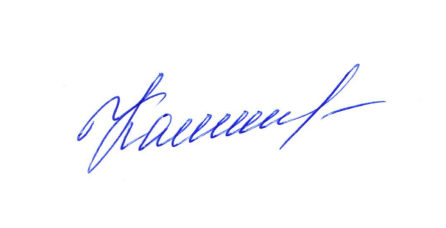 И.Г. Калинина